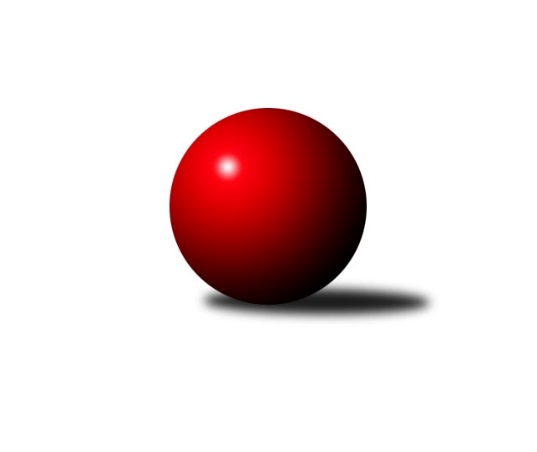 Č.98Ročník 2019/2020	30.4.2024 Východočeská soutěž skupina A 2019/2020Statistika 98. kolaTabulka družstev:		družstvo	záp	výh	rem	proh	skore	sety	průměr	body	plné	dorážka	chyby	1.	Rokytnice C	12	9	1	2	124 : 68 	(71.5 : 60.5)	2375	19	1698	677	65.3	2.	České Meziříčí B	12	8	1	3	112 : 80 	(51.5 : 46.5)	2391	17	1685	707	53.1	3.	Dvůr Kr. C	12	5	0	7	87 : 105 	(47.0 : 53.0)	2288	10	1621	668	70	4.	Nová Paka C	12	4	0	8	76 : 116 	(58.0 : 64.0)	2288	8	1628	660	71.4	5.	Jilemnice A	12	7	1	4	112 : 80 	(52.0 : 52.0)	2337	15	1656	681	69.7	6.	Dobruška B	12	5	1	6	95 : 97 	(71.0 : 61.0)	2343	11	1662	681	59.3	7.	Vrchlabí D	12	2	0	10	66 : 126 	(57.0 : 71.0)	2292	4	1637	655	67.3Tabulka doma:		družstvo	záp	výh	rem	proh	skore	sety	průměr	body	maximum	minimum	1.	České Meziříčí B	6	5	1	0	70 : 26 	(28.0 : 8.0)	2516	11	2552	2447	2.	Rokytnice C	6	4	1	1	62 : 34 	(41.0 : 31.0)	2400	9	2449	2325	3.	Nová Paka C	6	3	0	3	52 : 44 	(30.5 : 23.5)	2303	6	2392	2216	4.	Dvůr Kr. C	6	3	0	3	46 : 50 	(29.0 : 23.0)	2347	6	2432	2281	5.	Jilemnice A	6	5	0	1	66 : 30 	(26.5 : 23.5)	2270	10	2457	2180	6.	Dobruška B	6	4	0	2	59 : 37 	(44.5 : 27.5)	2462	8	2482	2439	7.	Vrchlabí D	6	2	0	4	44 : 52 	(40.0 : 32.0)	2316	4	2428	2223Tabulka venku:		družstvo	záp	výh	rem	proh	skore	sety	průměr	body	maximum	minimum	1.	Rokytnice C	6	5	0	1	62 : 34 	(30.5 : 29.5)	2371	10	2503	2245	2.	České Meziříčí B	6	3	0	3	42 : 54 	(23.5 : 38.5)	2371	6	2567	2174	3.	Dvůr Kr. C	6	2	0	4	41 : 55 	(18.0 : 30.0)	2279	4	2372	2026	4.	Nová Paka C	6	1	0	5	24 : 72 	(27.5 : 40.5)	2286	2	2482	2062	5.	Jilemnice A	6	2	1	3	46 : 50 	(25.5 : 28.5)	2348	5	2517	2261	6.	Dobruška B	6	1	1	4	36 : 60 	(26.5 : 33.5)	2324	3	2544	2220	7.	Vrchlabí D	6	0	0	6	22 : 74 	(17.0 : 39.0)	2288	0	2408	2086Tabulka podzimní části:		družstvo	záp	výh	rem	proh	skore	sety	průměr	body	doma	venku	1.	Rokytnice C	9	8	1	0	104 : 40 	(54.5 : 43.5)	2344	17 	4 	1 	0 	4 	0 	0	2.	České Meziříčí B	7	4	0	3	60 : 52 	(28.5 : 35.5)	2396	8 	2 	0 	0 	2 	0 	3	3.	Dvůr Kr. C	8	2	0	6	45 : 83 	(24.0 : 38.0)	2323	4 	1 	0 	3 	1 	0 	3	4.	Nová Paka C	8	2	0	6	42 : 86 	(33.0 : 41.0)	2223	4 	2 	0 	2 	0 	0 	4	5.	Dobruška B	9	5	1	3	79 : 65 	(61.0 : 47.0)	2346	11 	4 	0 	2 	1 	1 	1	6.	Jilemnice A	8	4	0	4	68 : 60 	(45.0 : 41.0)	2321	8 	2 	0 	1 	2 	0 	3	7.	Vrchlabí D	7	2	0	5	50 : 62 	(42.0 : 42.0)	2324	4 	2 	0 	2 	0 	0 	3Tabulka jarní části:		družstvo	záp	výh	rem	proh	skore	sety	průměr	body	doma	venku	1.	České Meziříčí B	5	4	1	0	52 : 28 	(23.0 : 11.0)	2442	9 	3 	1 	0 	1 	0 	0 	2.	Dvůr Kr. C	4	3	0	1	42 : 22 	(23.0 : 15.0)	2252	6 	2 	0 	0 	1 	0 	1 	3.	Nová Paka C	4	2	0	2	34 : 30 	(25.0 : 23.0)	2414	4 	1 	0 	1 	1 	0 	1 	4.	Rokytnice C	3	1	0	2	20 : 28 	(17.0 : 17.0)	2441	2 	0 	0 	1 	1 	0 	1 	5.	Jilemnice A	4	3	1	0	44 : 20 	(7.0 : 11.0)	2352	7 	3 	0 	0 	0 	1 	0 	6.	Dobruška B	3	0	0	3	16 : 32 	(10.0 : 14.0)	2340	0 	0 	0 	0 	0 	0 	3 	7.	Vrchlabí D	5	0	0	5	16 : 64 	(15.0 : 29.0)	2264	0 	0 	0 	2 	0 	0 	3 Zisk bodů pro družstvo:		jméno hráče	družstvo	body	zápasy	v %	dílčí body	sety	v %	1.	Veronika Valešová 	Dvůr Kr. C 	23	/	13	(88%)		/		(%)	2.	Martin Pešta 	Nová Paka C 	22	/	16	(69%)		/		(%)	3.	Vladimír Gütler 	Dobruška B 	21	/	12	(88%)		/		(%)	4.	Martin Šnytr 	Dvůr Kr. C 	20	/	14	(71%)		/		(%)	5.	Pavel Müller 	Jilemnice A 	20	/	14	(71%)		/		(%)	6.	Lukáš Sýs 	Jilemnice A 	18	/	10	(90%)		/		(%)	7.	Jindřich Brouček 	České Meziříčí B 	17	/	14	(61%)		/		(%)	8.	Jaroslav Černý 	Dobruška B 	16	/	10	(80%)		/		(%)	9.	Martin Štryncl 	Nová Paka C 	16	/	11	(73%)		/		(%)	10.	Libor Šulc 	Jilemnice A 	16	/	11	(73%)		/		(%)	11.	Jan Bernhard 	České Meziříčí B 	16	/	13	(62%)		/		(%)	12.	Miloslava Graciasová 	Vrchlabí D 	16	/	14	(57%)		/		(%)	13.	Jan Řebíček 	Rokytnice C 	16	/	14	(57%)		/		(%)	14.	Miroslav Šulc 	Dvůr Kr. C 	15	/	15	(50%)		/		(%)	15.	Radek Novák 	Rokytnice C 	14	/	9	(78%)		/		(%)	16.	Pavel Gracias 	Vrchlabí D 	14	/	11	(64%)		/		(%)	17.	Zuzana Hartychová 	Rokytnice C 	14	/	12	(58%)		/		(%)	18.	Marie Frydrychová 	Dobruška B 	14	/	12	(58%)		/		(%)	19.	Jiří Rejl 	Dvůr Kr. C 	12	/	7	(86%)		/		(%)	20.	Ivo Janda 	Dobruška B 	12	/	12	(50%)		/		(%)	21.	Michal Horáček 	České Meziříčí B 	12	/	12	(50%)		/		(%)	22.	Josef Antoš 	Nová Paka C 	12	/	13	(46%)		/		(%)	23.	Daniel Válek 	Nová Paka C 	12	/	13	(46%)		/		(%)	24.	Filip Matouš 	Vrchlabí D 	12	/	14	(43%)		/		(%)	25.	Václav Neruda 	Dvůr Kr. C 	12	/	14	(43%)		/		(%)	26.	Martin Voksa 	Jilemnice A 	12	/	14	(43%)		/		(%)	27.	Milan Brouček 	České Meziříčí B 	12	/	15	(40%)		/		(%)	28.	Jiřina Šepsová 	Nová Paka C 	12	/	16	(38%)		/		(%)	29.	Jiří Frinta 	Dobruška B 	10	/	7	(71%)		/		(%)	30.	Roman Žuk 	České Meziříčí B 	10	/	8	(63%)		/		(%)	31.	Květoslava Milotová 	Jilemnice A 	10	/	12	(42%)		/		(%)	32.	Václav Vejdělek 	Vrchlabí D 	10	/	14	(36%)		/		(%)	33.	Ondřej Brouček 	České Meziříčí B 	8	/	7	(57%)		/		(%)	34.	Věra Stříbrná 	Rokytnice C 	8	/	7	(57%)		/		(%)	35.	Jaroslav Vízek 	Rokytnice C 	8	/	8	(50%)		/		(%)	36.	Milan Hašek 	Dobruška B 	8	/	11	(36%)		/		(%)	37.	Jaroslav Pumr 	České Meziříčí B 	8	/	11	(36%)		/		(%)	38.	Aneta Klustová 	Dvůr Kr. C 	6	/	3	(100%)		/		(%)	39.	Eva Novotná 	Rokytnice C 	6	/	3	(100%)		/		(%)	40.	Martin Pacák 	Rokytnice C 	6	/	4	(75%)		/		(%)	41.	Zdeněk Novotný nejst.	Rokytnice C 	6	/	4	(75%)		/		(%)	42.	Daniel Zuzánek 	Rokytnice C 	6	/	5	(60%)		/		(%)	43.	Jan Novotný 	Jilemnice A 	6	/	6	(50%)		/		(%)	44.	Ladislav Škaloud 	Rokytnice C 	6	/	7	(43%)		/		(%)	45.	Libuše Hartychová 	Rokytnice C 	6	/	7	(43%)		/		(%)	46.	Jaroslav Weihrauch 	Nová Paka C 	6	/	8	(38%)		/		(%)	47.	Hana Vrabcová 	Jilemnice A 	6	/	8	(38%)		/		(%)	48.	Eva Kopecká 	Vrchlabí D 	6	/	13	(23%)		/		(%)	49.	Mirek Horák 	Vrchlabí D 	4	/	8	(25%)		/		(%)	50.	Marie Kuhová 	Vrchlabí D 	4	/	10	(20%)		/		(%)	51.	Jakub Kašpar 	Rokytnice C 	2	/	1	(100%)		/		(%)	52.	Bohumil Kuřina 	Rokytnice C 	2	/	1	(100%)		/		(%)	53.	Jakub Šnytr 	Dvůr Kr. C 	2	/	1	(100%)		/		(%)	54.	Dušan Fajstauer 	Jilemnice A 	2	/	1	(100%)		/		(%)	55.	Jiří Brouček 	České Meziříčí B 	2	/	1	(100%)		/		(%)	56.	Petr Čermák 	Jilemnice A 	2	/	2	(50%)		/		(%)	57.	Jaroslav Novák 	České Meziříčí B 	2	/	3	(33%)		/		(%)	58.	Karel Truhlář 	Jilemnice A 	2	/	3	(33%)		/		(%)	59.	Josef Petera 	Dobruška B 	2	/	9	(11%)		/		(%)	60.	Petr Vávra 	Nová Paka C 	2	/	9	(11%)		/		(%)	61.	Jakub Soviar 	Nová Paka C 	0	/	1	(0%)		/		(%)	62.	František Zuzánek 	Jilemnice A 	0	/	1	(0%)		/		(%)	63.	Eva Šurdová 	Nová Paka C 	0	/	2	(0%)		/		(%)	64.	Josef Král 	Jilemnice A 	0	/	2	(0%)		/		(%)	65.	Filip Vízek 	Rokytnice C 	0	/	2	(0%)		/		(%)	66.	Martina Gogeisslová 	Dvůr Kr. C 	0	/	5	(0%)		/		(%)	67.	Miroslav Grünthal 	Dvůr Kr. C 	0	/	5	(0%)		/		(%)	68.	Jan Soviar 	Nová Paka C 	0	/	6	(0%)		/		(%)	69.	Hana Grosmanová 	Dvůr Kr. C 	0	/	8	(0%)		/		(%)	70.	Petr Brandejs 	Dobruška B 	0	/	10	(0%)		/		(%)Průměry na kuželnách:		kuželna	průměr	plné	dorážka	chyby	výkon na hráče	1.	České Meziříčí, 1-2	2460	1734	726	50.7	(410.1)	2.	Dobruška, 1-2	2413	1700	712	61.1	(402.2)	3.	Dvůr Králové, 1-2	2388	1672	715	62.8	(398.0)	4.	Rokytnice, 1-2	2381	1699	681	65.6	(397.0)	5.	Nová Paka, 1-2	2330	1649	680	66.9	(388.4)	6.	Vrchlabí, 1-4	2329	1659	669	65.9	(388.2)	7.	Jilemnice, 1-2	2217	1592	624	76.4	(369.5)	8.	- volno -, 1-4	0	0	0	0.0	(0.0)Nejlepší výkony na kuželnách:České Meziříčí, 1-2České Meziříčí B	2552	12. kolo	Jiří Brouček 	České Meziříčí B	503	2. koloČeské Meziříčí B	2550	11. kolo	Vladimír Gütler 	Dobruška B	477	11. koloDobruška B	2544	11. kolo	Jaroslav Pumr 	České Meziříčí B	473	11. koloČeské Meziříčí B	2534	97. kolo	Pavel Gracias 	Vrchlabí D	461	12. koloČeské Meziříčí B	2532	2. kolo	Jindřich Brouček 	České Meziříčí B	455	97. koloČeské Meziříčí B	2510	6. kolo	Michal Horáček 	České Meziříčí B	445	97. koloČeské Meziříčí B	2506	14. kolo	Jan Bernhard 	České Meziříčí B	445	14. koloRokytnice C	2503	14. kolo	Roman Žuk 	České Meziříčí B	441	12. koloČeské Meziříčí B	2447	10. kolo	Jindřich Brouček 	České Meziříčí B	439	12. koloVrchlabí D	2408	12. kolo	Roman Žuk 	České Meziříčí B	439	14. koloDobruška, 1-2České Meziříčí B	2567	4. kolo	Vladimír Gütler 	Dobruška B	473	6. koloRokytnice C	2503	3. kolo	Jan Bernhard 	České Meziříčí B	460	4. koloDobruška B	2482	1. kolo	Vladimír Gütler 	Dobruška B	453	2. koloDobruška B	2473	4. kolo	Pavel Gracias 	Vrchlabí D	450	1. koloDobruška B	2464	3. kolo	Jaroslav Černý 	Dobruška B	448	6. koloDobruška B	2460	6. kolo	Vladimír Gütler 	Dobruška B	441	1. koloDobruška B	2452	5. kolo	Vladimír Gütler 	Dobruška B	441	4. koloDobruška B	2439	2. kolo	Roman Žuk 	České Meziříčí B	438	4. koloDobruška B	2384	97. kolo	Radek Novák 	Rokytnice C	437	3. koloDvůr Kr. C	2372	5. kolo	Jaroslav Černý 	Dobruška B	434	3. koloDvůr Králové, 1-2Dvůr Kr. C	2601	98. kolo	Veronika Valešová 	Dvůr Kr. C	476	97. koloDvůr Kr. C	2520	97. kolo	Martin Šnytr 	Dvůr Kr. C	469	97. koloČeské Meziříčí B	2517	9. kolo	Miroslav Šulc 	Dvůr Kr. C	468	97. koloJilemnice A	2517	4. kolo	Jiří Rejl 	Dvůr Kr. C	467	98. koloDvůr Kr. C	2432	6. kolo	Martin Šnytr 	Dvůr Kr. C	462	6. koloDvůr Kr. C	2415	14. kolo	Pavel Müller 	Jilemnice A	460	4. koloNová Paka C	2389	14. kolo	Martin Šnytr 	Dvůr Kr. C	459	98. koloČeské Meziříčí B	2373	98. kolo	Miroslav Šulc 	Dvůr Kr. C	456	9. koloDvůr Kr. C	2355	9. kolo	Miroslav Šulc 	Dvůr Kr. C	447	12. koloDobruška B	2344	97. kolo	Jakub Šnytr 	Dvůr Kr. C	446	98. koloRokytnice, 1-2Nová Paka C	2482	12. kolo	Radek Novák 	Rokytnice C	469	2. koloRokytnice C	2480	98. kolo	Martin Voksa 	Jilemnice A	458	2. koloRokytnice C	2449	2. kolo	Bohumil Kuřina 	Rokytnice C	453	98. koloRokytnice C	2445	4. kolo	Martin Štryncl 	Nová Paka C	451	12. koloRokytnice C	2420	12. kolo	Zuzana Hartychová 	Rokytnice C	444	4. koloRokytnice C	2406	7. kolo	Radek Novák 	Rokytnice C	444	4. koloČeské Meziříčí B	2369	7. kolo	Jan Bernhard 	České Meziříčí B	440	7. koloNová Paka C	2362	98. kolo	Daniel Zuzánek 	Rokytnice C	435	12. koloRokytnice C	2353	10. kolo	Zdeněk Novotný nejst.	Rokytnice C	434	2. koloDobruška B	2335	10. kolo	Jiří Rejl 	Dvůr Kr. C	432	8. koloNová Paka, 1-2Rokytnice C	2494	98. kolo	Jan Řebíček 	Rokytnice C	467	98. koloNová Paka C	2443	97. kolo	Martin Štryncl 	Nová Paka C	463	97. koloNová Paka C	2411	98. kolo	Martin Štryncl 	Nová Paka C	455	98. koloJilemnice A	2407	97. kolo	Jakub Kašpar 	Rokytnice C	444	98. koloNová Paka C	2392	10. kolo	František Zuzánek 	Jilemnice A	440	97. koloČeské Meziříčí B	2371	13. kolo	Martin Pešta 	Nová Paka C	434	7. koloNová Paka C	2354	9. kolo	Daniel Válek 	Nová Paka C	433	8. koloNová Paka C	2347	13. kolo	Jiřina Šepsová 	Nová Paka C	432	97. koloDobruška B	2292	9. kolo	Pavel Müller 	Jilemnice A	429	8. koloDvůr Kr. C	2268	7. kolo	Libor Šulc 	Jilemnice A	426	97. koloVrchlabí, 1-4Vrchlabí D	2428	5. kolo	Martin Pešta 	Nová Paka C	455	3. koloČeské Meziříčí B	2419	97. kolo	Daniel Zuzánek 	Rokytnice C	455	11. koloVrchlabí D	2406	97. kolo	Filip Matouš 	Vrchlabí D	439	11. koloRokytnice C	2399	11. kolo	Jiří Rejl 	Dvůr Kr. C	436	13. koloVrchlabí D	2395	3. kolo	Pavel Gracias 	Vrchlabí D	433	5. koloDvůr Kr. C	2371	13. kolo	Miloslava Graciasová 	Vrchlabí D	432	13. koloJilemnice A	2338	7. kolo	Miloslava Graciasová 	Vrchlabí D	431	97. koloVrchlabí D	2306	13. kolo	Ladislav Škaloud 	Rokytnice C	428	11. koloDobruška B	2295	8. kolo	Jiří Brouček 	České Meziříčí B	427	97. koloVrchlabí D	2287	11. kolo	Veronika Valešová 	Dvůr Kr. C	425	13. koloJilemnice, 1-2Jilemnice A	2457	14. kolo	Pavel Müller 	Jilemnice A	462	14. koloJilemnice A	2313	97. kolo	Lukáš Sýs 	Jilemnice A	435	11. koloNová Paka C	2292	97. kolo	Martin Pešta 	Nová Paka C	427	97. koloJilemnice A	2291	11. kolo	Pavel Müller 	Jilemnice A	426	1. koloJilemnice A	2262	3. kolo	Lukáš Sýs 	Jilemnice A	424	14. koloRokytnice C	2245	9. kolo	Petr Čermák 	Jilemnice A	418	97. koloJilemnice A	2225	13. kolo	Martin Štryncl 	Nová Paka C	417	97. koloDobruška B	2220	13. kolo	Pavel Müller 	Jilemnice A	416	9. koloJilemnice A	2206	9. kolo	Martin Voksa 	Jilemnice A	416	14. koloJilemnice A	2180	1. kolo	Zuzana Hartychová 	Rokytnice C	415	9. kolo- volno -, 1-4Četnost výsledků:	8.0 : 8.0	3x	8.0 : 0.0	1x	6.0 : 10.0	6x	4.0 : 12.0	8x	2.0 : 14.0	2x	16.0 : 0.0	1x	15.0 : 1.0	1x	14.0 : 2.0	10x	12.0 : 4.0	16x	11.0 : 5.0	1x	10.0 : 6.0	3x	0.0 : 8.0	1x